Схема границ публичного сервитута для размещения объекта водопроводных сетей при строительстве объекта: «Комплексное обустройство площадки под компактную жилищную застройку в с.Исаклы (площадка №1)» в границах муниципального района Исаклинский Самарской области. 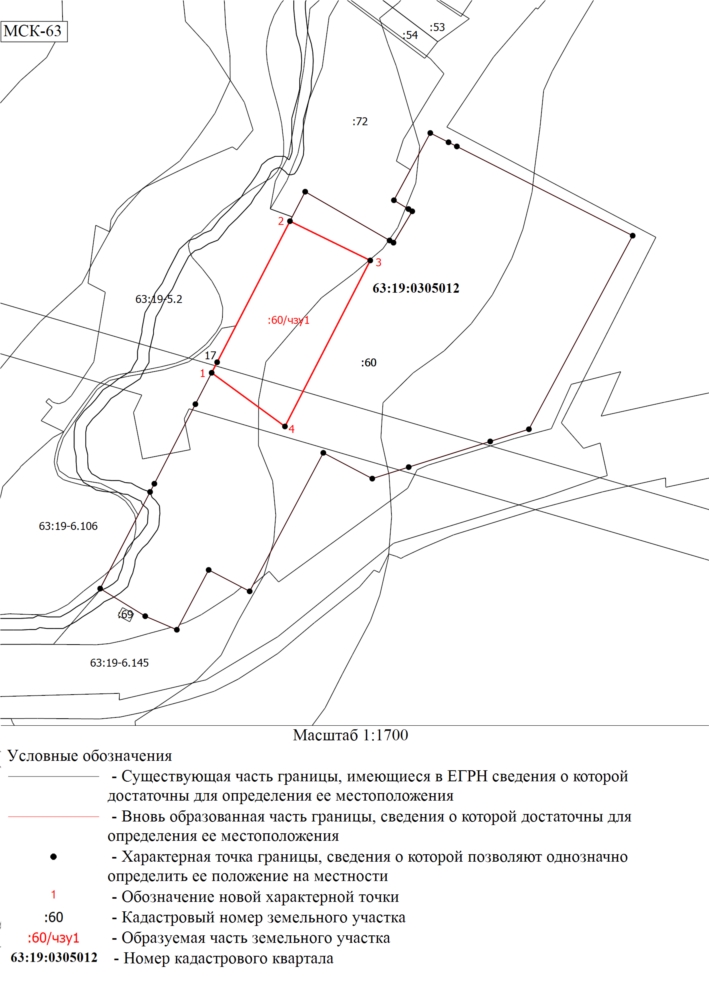 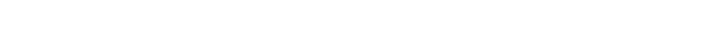 